Информация13.09.2018г. в МБОУ «Гимназия №17» проведены практические тренировки по эвакуации работников и учащихся из здания гимназии. Эвакуация проведена в соответствии с планами эвакуации людей при пожаре и инструкцией, определяющей действия персонала по обеспечению безопасной и быстрой эвакуации людей с задействованием речевой системы оповещения людей при пожаре.
Время эвакуации составило 3 минуты 55 секунд – в 1 смене. Из здания эвакуированы все работники и учащиеся, находящиеся в школе (60 человек преподавательского состава, техперсонала и 1204 учащихся).
Время эвакуации составило 4 минуты 05 секунд- во 2 смене. Из здания эвакуированы все работники и учащиеся, находящиеся в школе (51 человек преподавательского состава, техперсонала и 1314 учащихся).
Замечания по ходу эвакуации отсутствуют.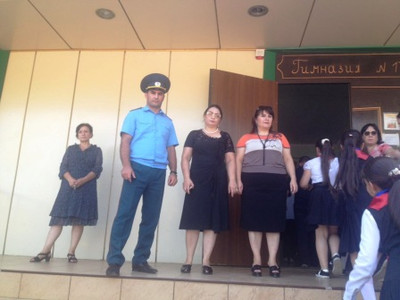 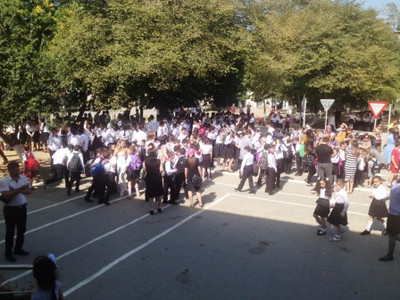 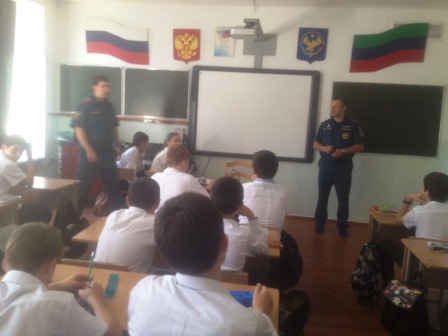 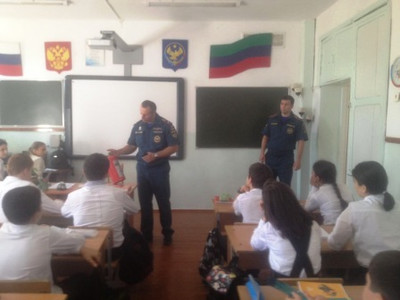 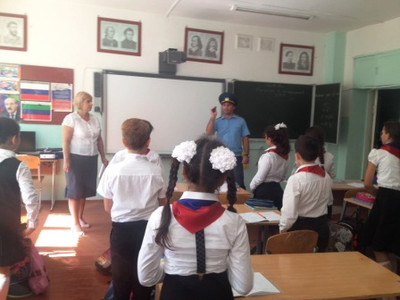 